http://www.govesite.com/wangchin/tender.php?tid=20191213095323VQ9XFRE ลิ้งค์หน่วยงาน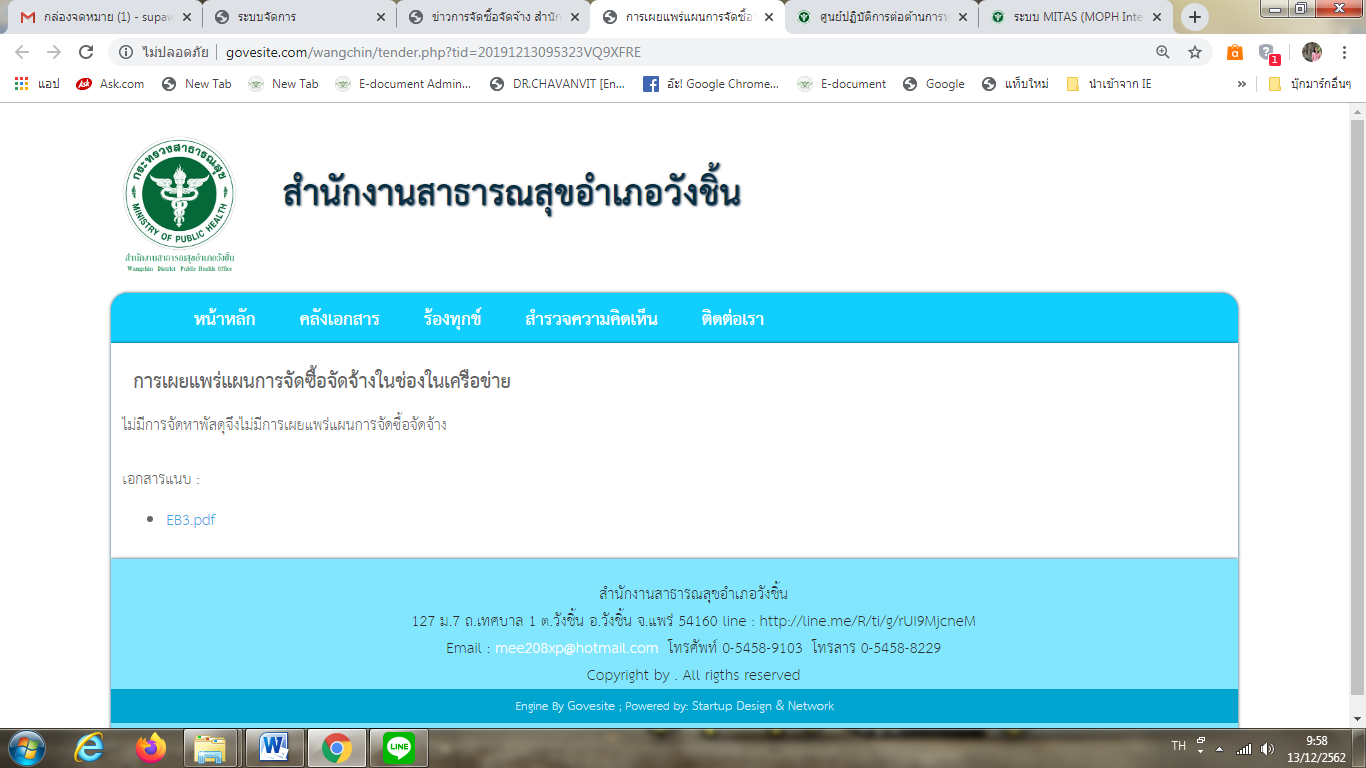 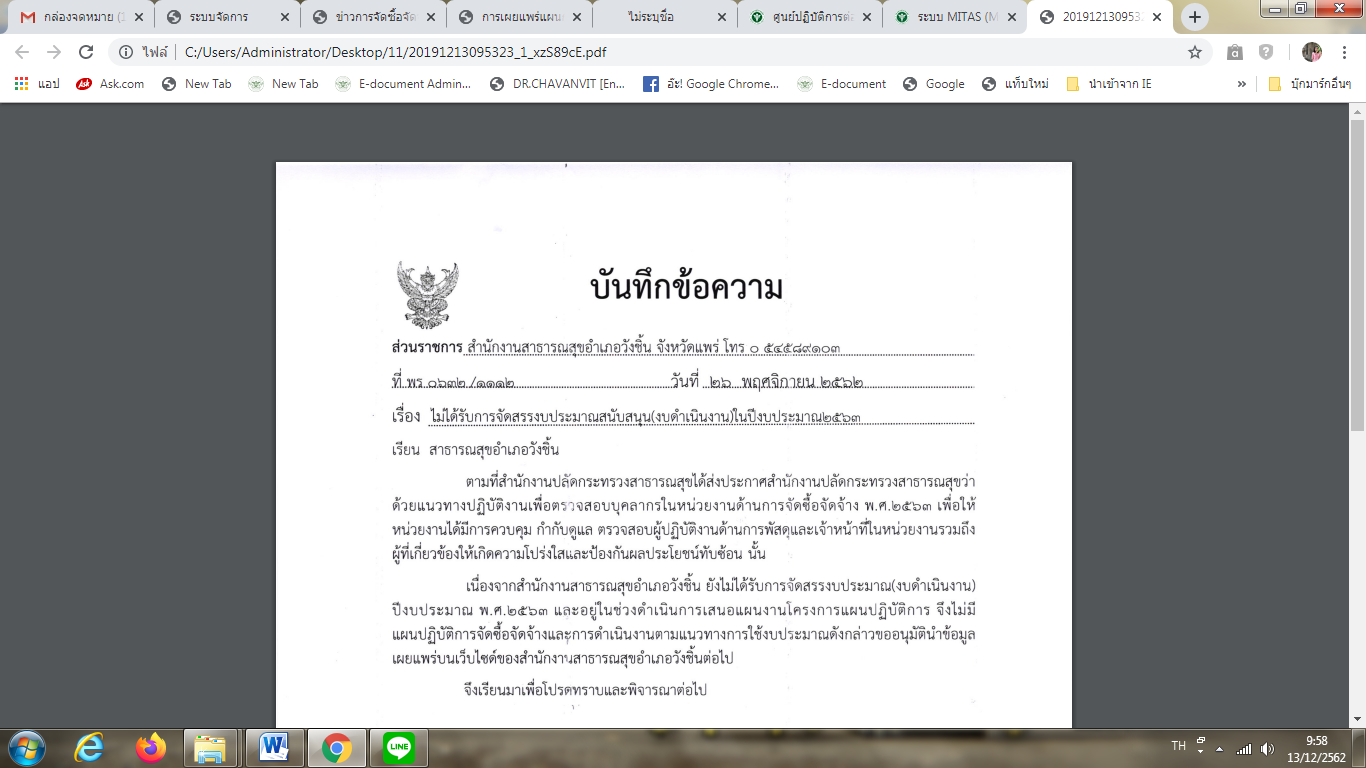 